The Attraction RealDirections: Research your assigned intermolecular force. Answer at least the following questions, but do not limit the information collected. Your group will construct a presentation of the information you collect. Make it creative, but informative.Intermolecular Force: ____________________________________________________________What type of attraction is the basis for your IMF?Is your IMF weak, strong, or somewhere in between? WHY?What types of common substances are held together by your IMF? (Try to be as common and real world as possible)How does your IMF directly affect and/or explain a substance’s physical properties?-------------------------------------------------------------------------------------------------------------------------------The Attraction RealDirections: Research your assigned intermolecular force. Answer at least the following questions, but do not limit the information collected. Your group will construct a presentation of the information you collect. Make it creative, but informative.Intermolecular Force: ____________________________________________________________What type of attraction is the basis for your IMF?Is your IMF weak, strong, or somewhere in between? WHY?What types of common substances are held together by your IMF? (Try to be as common and real world as possible)How does your IMF directly affect and/or explain a substance’s physical properties?Intermolecular Force RubricIntermolecular Force RubricIntermolecular Force RubricIntermolecular Force RubricIntermolecular Force RubricIntermolecular Force RubricDescription of CriterionExceedsMeetsApproachingNeeds ImprovementNo MarkType of Attraction Clear, concise, and appropriate definition written in the learner's own words were providedClear, concise, and appropriate definition written mostly in the learner's own words were provided.Clear definition written mostly in the learner's own words were providedClear definition was providedIncomplete/ MissingBond Strength and Physical Properties Facts were accurate for all information reported on the topic and included additional facts beyond the requirementFacts wereaccurate for allinformation reportedon the topicFacts were accurate for at least 80% of all information reportedon the topicFacts wereaccurate foratleast 60%of theinformation reportedon the topicIncomplete/ MissingVisual RepresentationPresentation has appropriate font size, text to background is easily visible (light text/dark background & no busy backgrounds), and images are includedPresentation has appropriate font size, text is visible, and images are includedPresentation text is visible, and images are includedPresentation text lacks visibility, and little to no images are included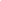 Incomplete/ MissingTypes of Common Substance Example(s) and ResourcesThe slide contained at least one or more examples with citationsrelated to the topicThe slide contained at least one example with citationsrelated to the topicThe slide contained at least one example and citations.The slide contained no example or no citationrelated to the topicIncomplete/ Missing